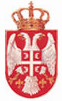               Република Србија МОРАВИЧКИ УПРАВНИ ОКРУГ           Број: 917-02-7/2020-01       Датум: 26.05.2020. године                      Ч а ч а к			                   К О М И С И Ј ИЗА ИЗБОР НАЈУРЕЂЕНИЈЕ ШКОЛЕРади Каранац, председнику КомисијеНа основу члана 3. а у вези са чланом 4. Одлуке о покретању акције „Уредимо и очистимо Моравички округ“, број 917-06-00006/2019-01 од 21.03.2019. године, у сарадњи са локалним самоуправама, достављам ВамЛИСТУ КАНДИДАТАЗА ИЗБОР НАЈУРЕЂЕНИЈЕ СРЕДЊЕ/ОСНОВНЕ ШКОЛЕГрад ЧачакМузичка школа „Др Војислав Вучковић“ Чачак,  ул. Цара Душана бр. 25ОСШ „1. Новембар“, Булевар Вука Караџића бр. 9, 32000 ЧачакОШ „Божо Томић“, 32205 ПријеворОШ „Бранислав Петровић“, 32224 СлатинаОШ „Владислав Петковић Дис“, 32223 ЗаблаћеОШ „Вук Караџић“, ул. Цара Душана бр. 25, 32000 ЧачакОШ „Др Драгиша Мишовић“, Булевар Вука Караџића бр. 1, 32000 ЧачакОШ „Ђенерал Марко Ђ. Катанић“, 32213 БресницаОШ „Милица Павловић“, Епископ Никифор Максимовић бр. 14, ЧачакОШ „Прељина“, ул. Драгана Бојовића бр. 31, 32212 ПрељинаОШ „Ратко Митровић“, ул. Светогорска бр. 14, 32000 ЧачакОШ „Свети Ђакон Авакум“, 32104 ТрнаваОШ „Свети Сава“, ул. Др Драгише Мишовић бр. 245, 32000 ЧачакОШ „Степа Степановић“, 32205 Горња ГоревницаОШ „Танаско Рајић“, ул. Алексија Миленковића бр. 5, 32000 ЧачакОШ „Татомир Анђелић“, ул. Добрице Гајовић бб, 32210 МрчајевциОШ „Филип Филиповић“, ул. Светозара Марковића бр. 68, 32000 ЧачакОШ за образовање одраслих, ул. Жупана Страцимира бр. 9, 32000 ЧачакСШ Гимназија , ул. Жупана Страцимира бр. 1, 32000 ЧачакСШ Економска, ул. Жупана Страцимира бр. 15, 32000 ЧачакСШ машинско-саобраћајна, ул. Др Драгише Мишовић 146, 32000 ЧачакСШ Медицинска школа, ул. Епископа Никифор Максимовића бр. 8, ЧачакСШ Прехрамбено-угоститељска школа, ул. Стоје Тошић 23, 32000 ЧачакСШ Техничка школа, ул. Цара Душана бр. 20, 32000 ЧачакОпштина Горњи МилановацОШ „Арсеније Лома“, 32313 РудникОШ „Десанка Максимовић“, ул. Милутина Тодоровића Жице бр. 10, 32300 Г.МилановацОШ „Иво Андрић“, 32308 ПрањаниОШ „Краљ Александар I“, ул. Хероја Дражевића бр. 2ОШ „Момчило Настасијевић“, ул. Иво Лола Рибар бр. 3, 32300 Г. МилановацОШ „Свети Сава“, ул. Бошка Бухе 17, 32300 Горњи МилановацОШ „Таковски устанак“, 32304 ТаковоСШ Гимназија „Таковски Устанак“, Милоша Великог 11, 32300 Г.МилановацСШ Економско-трговачка школа „Књаз Милош“, ул. Вука Караџића бр. 1, 32300 Горњи МилановацСШ Техничка школа „Јован Жујовић“, ул. Вука Караџића бр. 3, 32300 Горњи МилановацОпштина ИвањицаОШ Вучић Величковић, 32255 МеђуречјеОШ „Кирило Савић“, 32250 ИвањицаОШ „Мајор Илић“, 32258 КушићиОШ „Милан Вучућевић Зверац“, 32256 БратљевоОШ „Милинко Кушић“, 32250 ИвањицаОШ „Мићо Матовић“, 32253 КатићиОШ „Проф. др Недељко Кошанин“, 32254 ДевићиОШ „Светозар Марковић, 32257 КовиљеОШ „Сретен Лазаревић“, 32252 ПриликеСШ Гимназија, ул.13. Септембар бр. 58, 32250 ИвањицаСШ Техничка школа, ул. Мића Матовића бр. 2, 32250 ИвањицаОпштина ЛучаниОШ „Академик Миленко Шушић“, 32230 ГучаОШ „Вук Караџић, 32324 КаонаОШ Горачићи, 32232 ГорачићиОШ Котража, 32235 КотражаОШ „Марко Пајић“, 32233 ВичаОШ „Милан Благојевић“, ул. 4. Децембра 35, 32240 ЛучаниСШ Драгачево, ул. Републике бб, 32230 ГучаОШ Вучић Величковић, 32255 Међуречје                                                                                 Шеф Стручне службе                                                                                 __________________________                                                                                 Слађана Спасовић